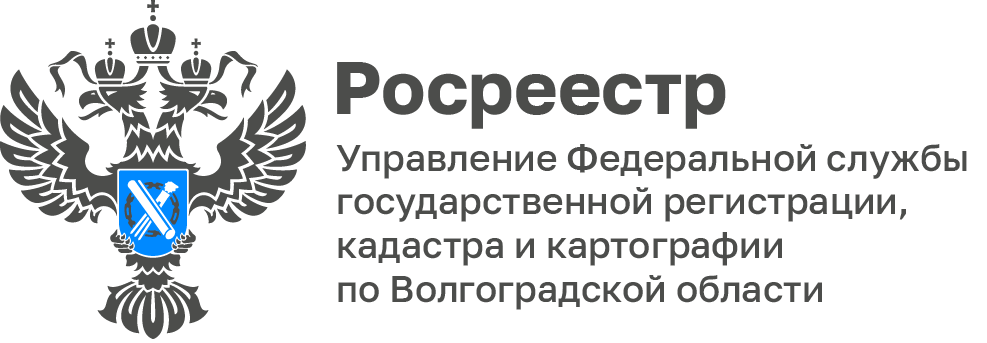 В Волгоградском Росреестре продолжаются работы по передаче правоустанавливающих документов в органы местного самоуправленияУправление Росреестра по Волгоградской области продолжает информировать о проводимой работе по передаче оригиналов правоустанавливающих документов в органы местного самоуправления. На текущий момент передано более 195 000 тысяч единиц хранения документов в 19 муниципальных районов:	– Алексеевский муниципальный район;– Быковский муниципальный район;– Дубовский муниципальный район;– Киквидзенский муниципальный район;– Котовский муниципальный район;–  Ольховский муниципальный район;– Руднянский муниципальный район;– Чернышковский муниципальный район;– Николаевский муниципальный район;– Новониколаевский муниципальный район;– Палласовский муниципальный район;– Кумылженский муниципальный район;– Среднеахтубинский муниципальный район;– Старополтавский муниципальный район;– Фроловский муниципальный район;– Иловлинский муниципальный район;– Ленинский муниципальный район;– Михайловский муниципальный район;– Суровикинский муниципальный район.Для получения информации и копий документов, удостоверяющих права на ранее учтенные земельные участки, находящиеся на территории вышеуказанных районов и оформленные до 1998 года (до вступления в силу Федерального закона от 21.07.1997 № 122-ФЗ «О государственной регистрации прав на недвижимое имущество и сделок с ним») населению необходимо обращаться в районные администрации.С уважением,Заборовская Юлия Анатольевна,Пресс-секретарь Управления Росреестра по Волгоградской областиMob: +7(937) 531-22-98E-mail: zab.j@r34.rosreestr.ru